Pražské sdružení Jednoty českých právníků 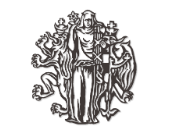 Pozvánka na seminářVážené kolegyně, vážení kolegové,dovolujeme si vás upozornit a zároveň pozvat na seminář pořádaný Pražským sdružením JČP v březnu 2024 na téma: Novinky v civilním řízení soudnímSeminář (kód 324) se uskuteční	prezenčněv pátek 8. března 2024(od 9:00 do 14:00)Seminář se bude konat v Justiční akademii, Hybernská 1006/18, Nové Město, 110 00 Praha 1. Současně bude seminář streamován.Přednášející: JUDr. Jaromír Jirsa, soudce Ústavního soudu ČR  Cíl semináře:Seminář bude zaměřen zejména na poslední novely občanského soudního řádu, zákona o zvláštních řízeních soudních a na komentáře k aktuální judikatuře Ústavního soudu týkající se civilního procesu.Osnova:– aktuální stav civilně-procesní úpravy a poslední novely procesních předpisů;– změny týkající se předběžných opatření;– procesní (i hmotněprávní) ochrana nezletilých dětí (novela č. 192/2021 Sb.);– několik praktických poznámek k řízení před Ústavním soudem a práci s jeho judikaturou;– ústavní stížnosti (upozornění na nejčastější chyby a jiná doporučení);– právo na spravedlivý proces – zejména k praktickým důsledkům jeho porušení;– poučovací povinnost soudu a důsledky jejího porušení;– doručování soudních písemností a jak komunikovat se soudem (a soudcem);– zákonná koncentrace řízení a její důsledky;– dokazování a právo na spravedlivý proces;– ústavně konformní odůvodnění soudních rozhodnutí;– nákladové rozhodování Ústavního soudu;– aktuální judikatura Ústavního soudu k porušení práva na spravedlivý proces a jiná jeho zajímavá rozhodnutí z poslední doby.Případné dotazy k přednášenému tématu můžete napsat i předem na adresu baresova.eva@seznam.cz. Dotazy budou předány přednášejícímu. Souhrnné informace lze získat na webových stránkách: https://jednotaceskychpravniku.cz/  Přihlásit se na seminář je možné:- pomocí formuláře na našich webových stránkách: https://jednotaceskychpravniku.cz/prednasky/novinky-v-civilnim-rizeni-soudnim/ nebo- zasláním přihlášky na e-mail: jcppraha@jednotaceskychpravniku.cz.Úhradu účastnického poplatku lze provést:a) na podkladě faktury, kterou účastník obdrží po přihlášení; k tomu je povinen sdělit základní fakturační údaje – název, sídlo, IČO, DIČ plátce, bankovní spojení, nebob) 	bezhotovostním převodem na účet Pražského sdružení JČP, IČO: 45248559 u  Československé obchodní banky v Praze, číslo 106 231 472/0300, konst. symbol 0308, variabilní symbol je vždy kód příslušné vzdělávací akce a ve zprávě pro příjemce platby nutno uvést jméno a příjmení účastníka.Účast na vzdělávacích akcích uznává Česká advokátní komora jako součást odborné přípravy k advokátním zkouškám.Nakladatelství Wolters Kluwer ČR, a.s. nabízí členům JČP na eshopu Wolters Kluwer ČR, a.s. (https://obchod.wolterskluwer.cz/) využívat slevu 15 % na všechny tištěné knihy a eknihy z produkce Wolters Kluwer ČR, a.s. se zadáním slevového kódu JCP-WK-15. Za Pražské sdružení JČP: JUDr. Eva Barešová, mobil: 737 270 494, email: baresova.eva@seznam.cz20.2.2024*Členové JČP, kteří mají zaplacené členské příspěvky, justiční čekatelé a asistenti, advokátní, notářští a exekutorští koncipienti uhrazují snížený účastnický poplatek.